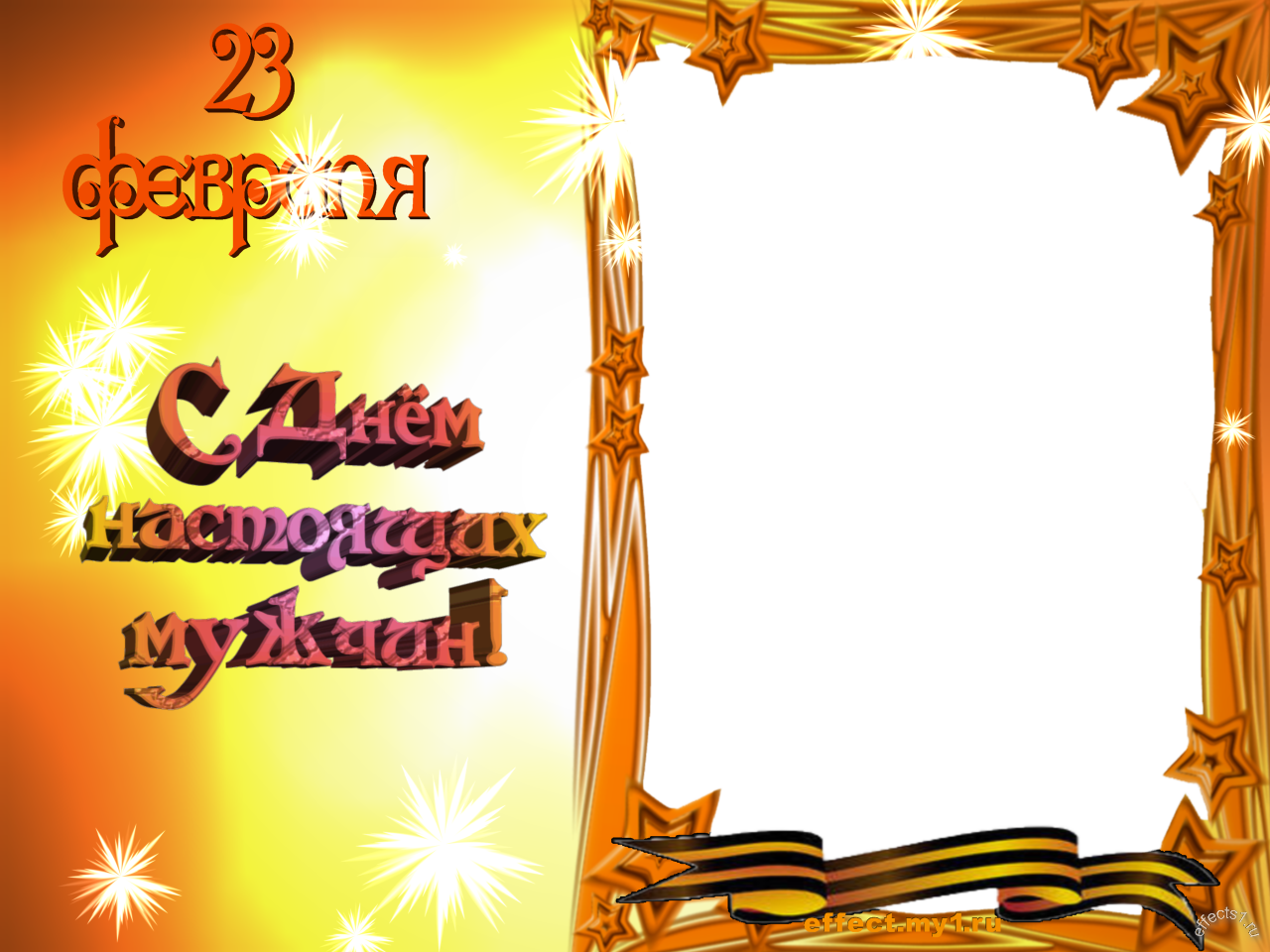 О.И.Масальская_____________________________ДЕНЬ ЗАЩИТНИКА ОТЕЧЕСТВА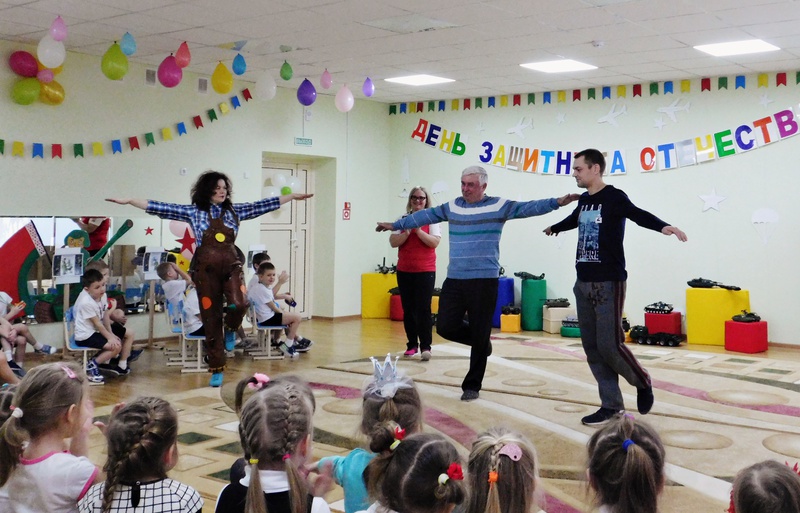 «ДЕНЬ ЗАЩИТНИКА ОТЕЧЕСТВА»Развлечение для детей среднего дошкольного возрастаЦель: развитие музыкальных и творческих способностей детей старшего дошкольного возраста через использование здоровьесберегающих технологий.Задачи: формировать у детей привычку к здоровому образу жизни; развивать эмоциональную сферу воспитанников; воспитывать любовь к Родине.Действующие лица: Карлсон, ведущий.Декорации и атрибуты: банка варенья, якоря, игрушка автомат, мешочки с песком, корзины, картошка.Ведущий: Веселый праздник начинаем,Гостей мы радостно встречаем!Мальчишки и девчонки,Пришли сюда не зря.Ведь сегодня отмечаем 23 февраля!1 девочка:Время бежит вперёд и вперёд,И в каждом мальчишке защитник растёт!2 девочка:Скоро ребята все подрастутИ в армию смело служить все пойдут3 девочка:Родную страну защищать каждый рад,Ведь красивая форма у наших солдат!(под веселую музыку влетает Карлсон с огромной банкой варенья)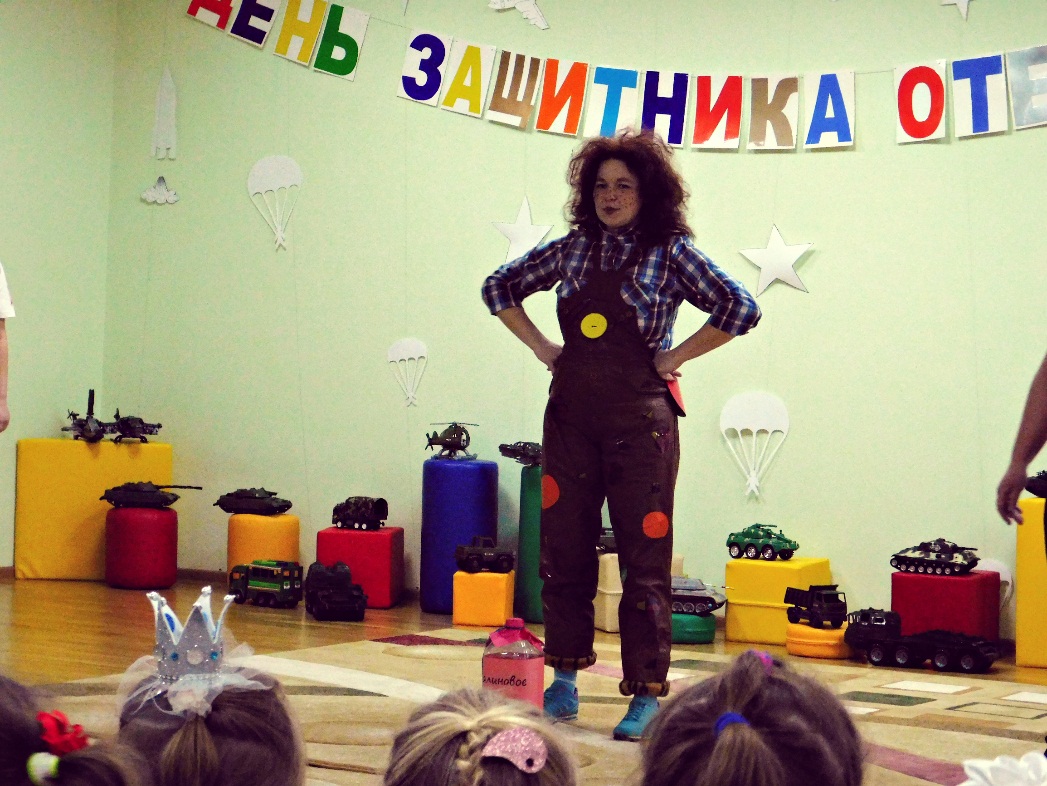 Карлсон:Я лечу-лечу-лечу,В гости к деткам я хочу!Песенки я буду слушать,И варенье ложкой кушать!Стану сильным и отважным,Буду я мужчиной важным!И сразу стану я солдатом,Чтоб защищать всех тех, кто рядом!Ведущий: Ты ошибаешься, друг мой.Лети-ка ты к себе домой!Ты попусту мечтаешь тут,Таких (на живот показывает) в солдаты не берут!Чтобы в армию пойти.Ты много кушать прекрати!Выбрось все свои конфеты!Дружи со спортом и диетой!Карлсон:Со спортом и диетой?!И выбросить конфеты?!Только этого и не хватает!..И что за армия такая?Ведущий: Сейчас про армию расскажем И на картинках всё покажем.Ведущий: 1.Бескозыркою фуражка,На брюках стрелки – утюгом.В полосатой я тельняшке, Называюсь…(моряком)РАССМАТРИВАЕМ СЛАЙД №1(штурвал, якорь, матрос, корабль, головной убор, флаг;беседа про моряков и их атрибутику)1 реб.: Прозвучала команда: «Полный вперёд»!Корабль военный в море идёт. Нужно, чтобы каждый знал:На корабле не руль – штурвал.2 реб.: Покоряют они океаны,Им не страшны ураганы.Повидали они берега многих странКоманда матросов и капитан.3 реб.: Стоп машина! Отдыхаем!Дальше путь свой изучаем.Чтобы надёжно в море стать,Якорь нужно нам бросать!Ведущий: Чтобы в море путь держать, Якорь нужно нам поднять!ИГРА «ПОДНИМИ ЯКОРЬ»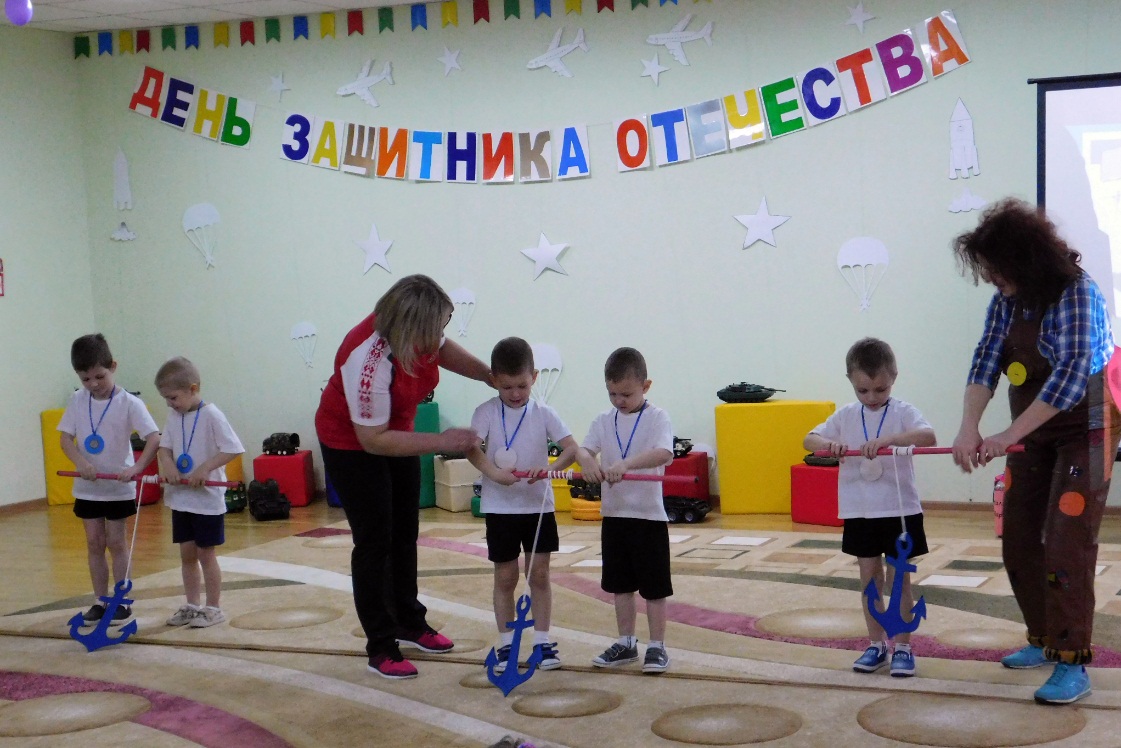 Карлсон:Моряком я быть хочу, Пусть меня научат.Карлсоном быть хорошо,Но моряком быть лучше!Ведущий: 2.Снаряжает самолёт,Отправляется в полёт!На посту и днём и ночьюОхраняет небо…(лётчик)РАССМАТРИВАЕМ СЛАЙД №2(штурвал, головной убор, лётчик, самолёт, флаг;беседа про лётчиков и их атрибутику)1реб.: В небе парит Боевой самолёт,Всё выше и выше,Только вперёд!2реб.: Маршрут небесный точно знают И покой наш охраняют.3реб.: На границе Родины они летаютНарушителей неба к нам не пускают.Ведущий: Кто готов всегда к полёту?Это лётчики-пилоты.ИГРА «ЛЁТЧИКИ, НА АЭРОДРОМ!»Карлсон:Лётчиком я быть хочу, Пусть меня научат.Моряком быть хорошо,Но лётчиком быть круче!Хотя, устал я, притомился,Так летал, чуть не свалился.Лучше буду песни петь,Когда поёшь-можно сидеть! (садится на пол)Ведущий: Чтобы петь красиво, дружноТоже трудиться много нужно!Встань, дружочек, не ленисьИ у девчонок поучись!ПЕСНЯ-ТАНЕЦ «МАЛЕНЬКИЕ НОТКИ»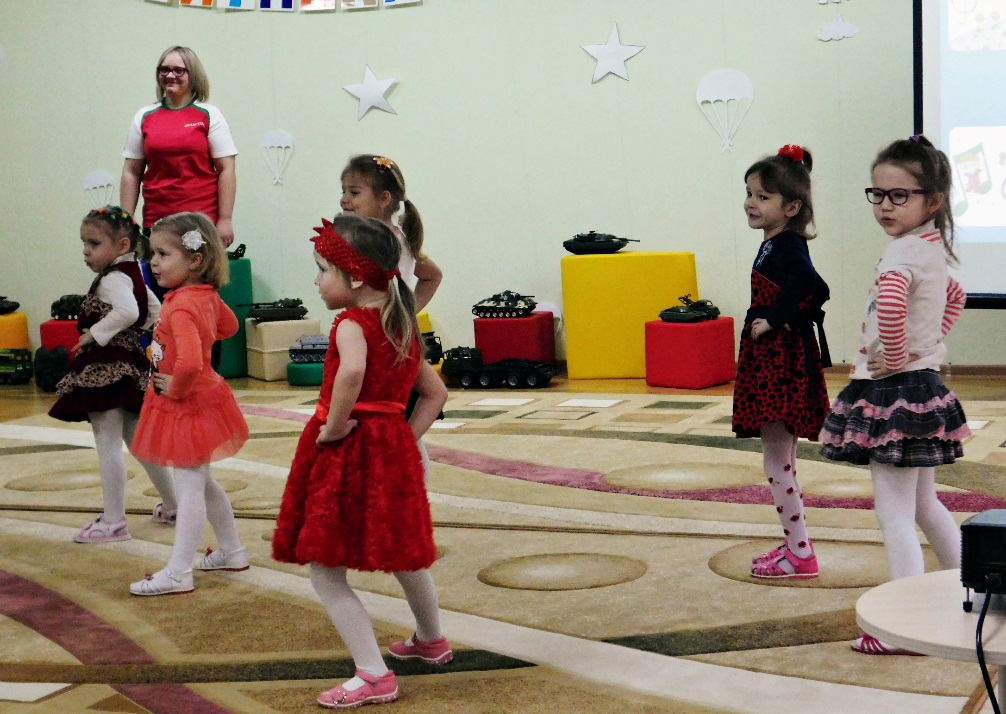 Карлсон:Вот это да! Вот это дали!И песню пели, и плясали!Мне далеко до вас! Куда там!Лучше стану я солдатом!Ведущий: 3.Хоть невысокий, но отважный,Он на «ты» с машиной важной.Не дальнобойщик, не таксист,Служит в армии …(танкист)РАССМАТРИВАЕМ СЛАЙД №3(головной убор, танкист, танк, флаг;беседа про танкистов и их атрибутику)1реб.: Танк – машина не простая,Танк – машина боевая!2реб.: Стреляет много раз подряд,Точно в цель летит снаряд!3реб.: Знаем мы, танкисты смелоБерутся за любое дело!4реб.: Быстро мчит железный конь - Пройдёт и воду, и огонь!Ведущий: Чтобы стать танкистом, детки,Нужно смелым быть и метким!ИГРА «ПОПАДИ В ЦЕЛЬ»Карлсон:Вот! В танкисты я пойду, Пусть меня научат,Летчиком быть хорошо,Но танкистом круче!Ведущий: 4. Всегда внимательный и строгий,С ним рядом друг четвероногий.И по службе он – отличник,Настоящий…(пограничник)РАССМАТРИВАЕМ СЛАЙД №4головной убор, пограничник, столб пограничный, собака, флаг;беседа про пограничников и их атрибутику)1реб.: Пограничникам не спитсяНа посту у рубежа.Сон наш мирный охраняют,Родную землю сторожат!2реб.: На замке всегда граница – Вокруг покой и тишина.Не прошмыгнёт ни мышь, ни птица!Под защитою Страна!Ведущий: Чтоб границу охранять,Осанку нужно укреплять!ИГРА «НАСТОЯЩИЙ ПОГРАНИЧНИК»Карлсон:Эх, в пограничники пойду,Пусть меня научат,Быть танкистом хорошо,Но на границе – круче!Ведущий: Ой, Карлсон, ты б определился,Ты будто бы с луны свалился…В какие войска служить ты пойдёшь?Карлсон:Ой, все хороши, сразу и не поймёшь!..Буду я отличный солдат!Дайте мне только скорей автомат!ИГРА «ПЕРЕДАЙ АВТОМАТ»Карлсон: (к папам)Вижу ещё мальчишек у нас,Большие какие-то, может, спецназ?Ведущий: Никакой и не спецназ…Папочки в гостях у нас!Самые активные,Сильные, спортивные!Карлсон:Что ж, давайте, выходите, Свою удаль покажите!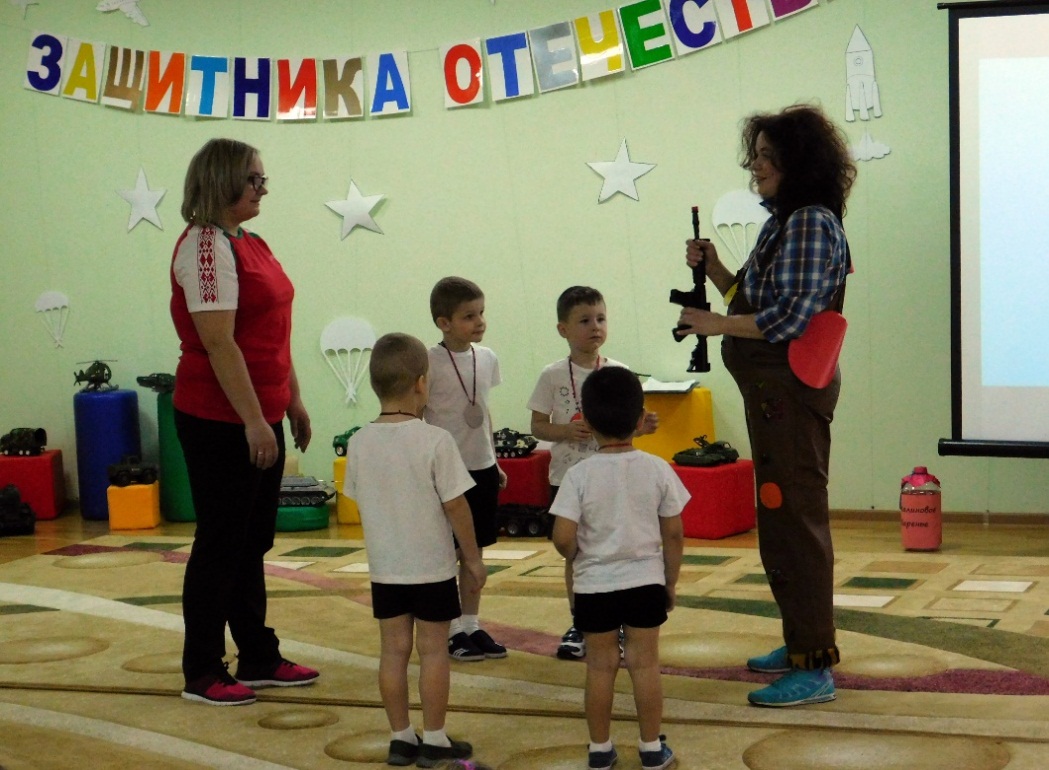 КОНКУРС ДЛЯ ПАП «КТО БОЛЬШЕ ОТОЖМЁТСЯ»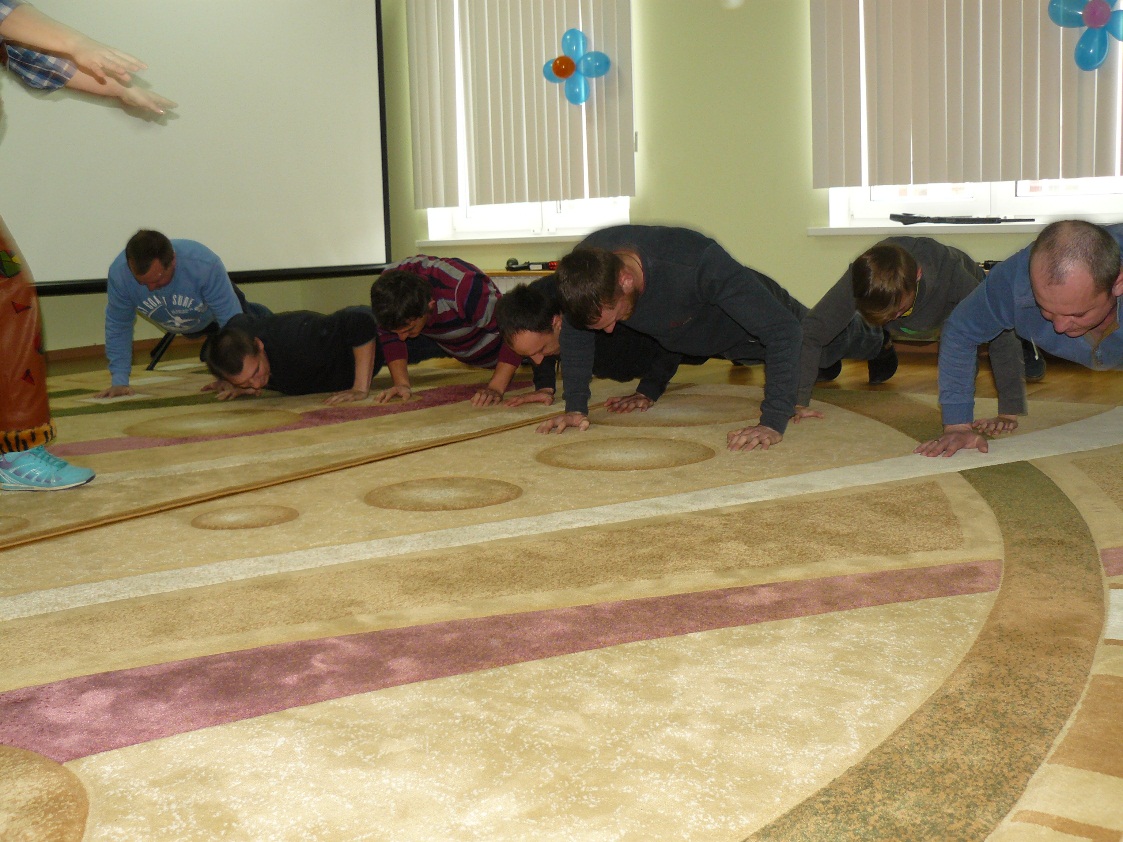 Карлсон:Ай, какие молодцы!Силачи и удальцы!Спасибо за старание, Теперь – моё задание!КОНКУРС ДЛЯ ПАП «ДЕЖУРНЫЙ ПО КУХНЕ»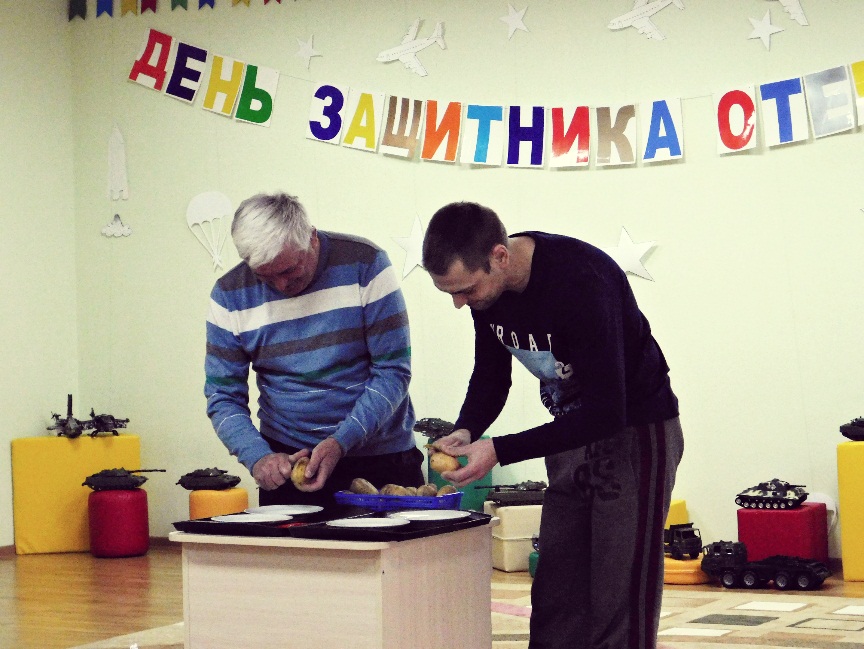 Карлсон:Куда серьёзность только делась?Благодарю вас всех за смелость!Ведущий: Спасибо, что в графике время нашли,Не постеснялись и в гости пришли!За улыбки спасибо, за настроенье,Примите теперь от детей поздравленья!Есть для радости причина:Поздравляем вас, мужчины,С двадцать третьим февраляС Днем Защитника! Ура!ПЕСНЯ «ПРО ПАПУ»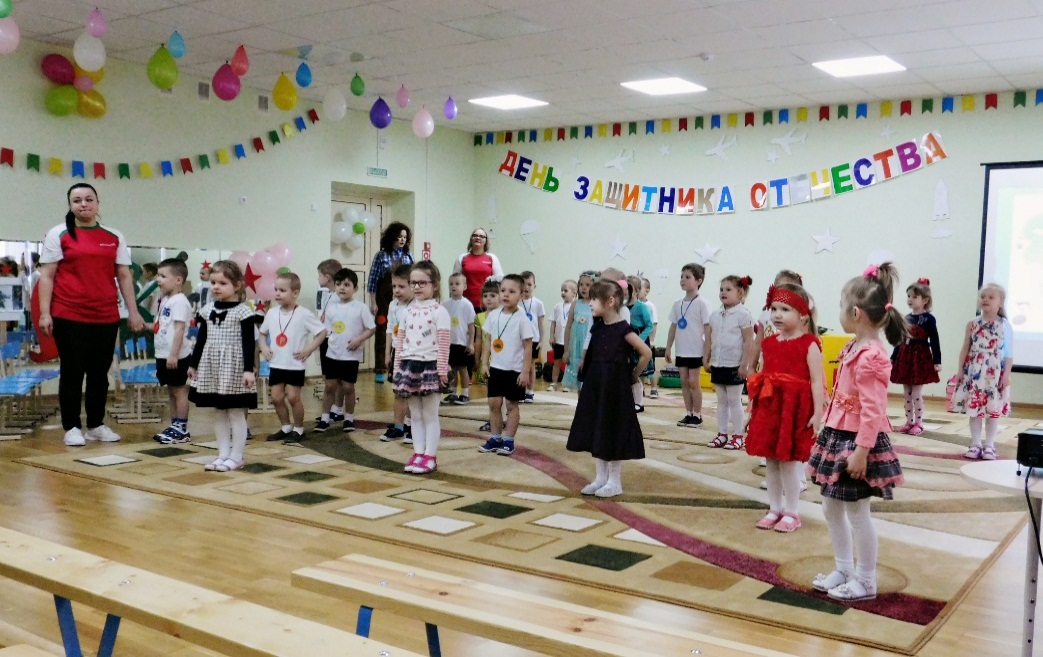 Карлсон: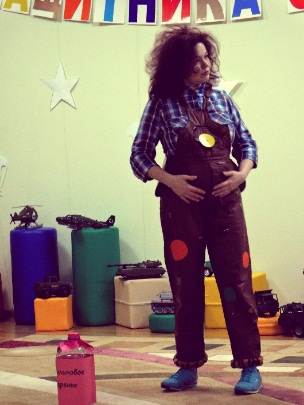 Точно! Вспомнил! Надо папу поздравить!И банку варенья в подарок оставить!А у меня теперь цель – похудетьИ форму военную вскоре надеть!Про армию знаний теперь мне хватает!Всем спасибо! Пока! Улетаю! 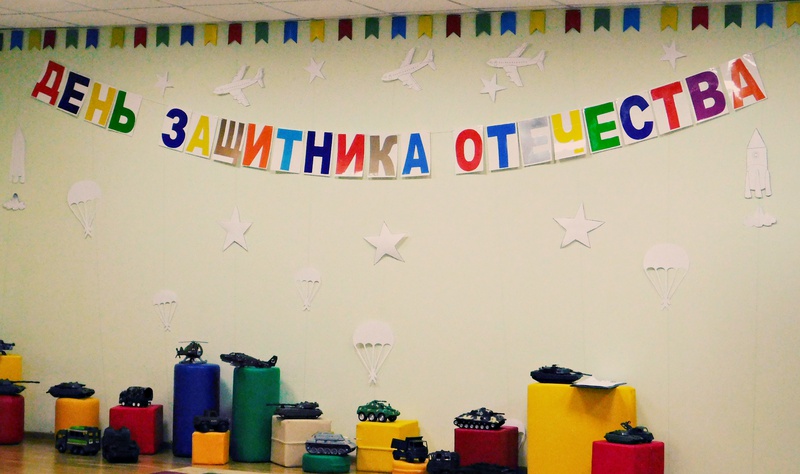 